Shelbyville ISDSchool MenuElementary2018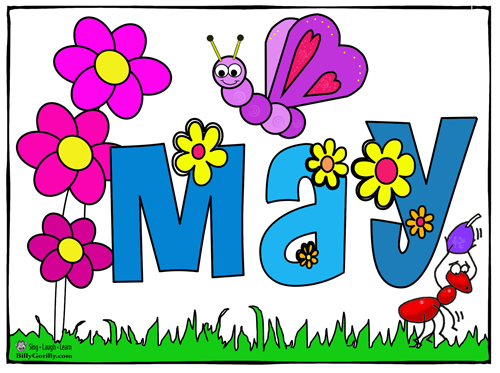 2018201820182018936-598-7363www.shelbyville.k12.tx.usMondayTuesdayWednesdayThursdayFridayBreakfast Served Daily2    KolachesSteak FingersMashed PotatoesSteamed CarrotsHoney Wheat Bread Fruit / Milk Choice3  PancakesChicken SpaghettiSweet PeasCandied YamsHoney Wheat RollFruit Cup / Milk Choice4 Sausage & Hash brownTater Tot CasseroleTurnip GreensLima BeansCornbreadFruit Cup/Milk Choice5  Cinnamon Rolls     Picnic  Lunch           FOR       Field Day            YEAH!Choice of breakfast entrée or assorted cereal, juice or fruit, 1% milk or fat-free chocolate milk7  Sausage PancakeChicken RingsMashed PotatoesSweet PeasHoney Wheat BreadFruit / Milk Choice8  MuffinsTaco SaladRefried BeansSpanish RiceFruit CupMilk Choice9  Buttered Toast  Chili DogsPinto BeansBroccoli & CheeseFruitMilk Choice10 Breakfast Pizza  Beefy CasseroleLima BeansOkra & TomatoesCorn BreadFruit / Milk Choice11  Honey Bun Chicken on BunLettuce PicklesCarrot SticksChipsFruit / Milk ChoiceLunchesChoice of:Traditional MenuOr14  Pop Tarts  Steak FingersMash PotatoesBlack eyed PeasFruit / Wheat BreadMilk Choice15   DonutsCorn DogsMac & CheeseBaked BeansFruit CupMilk Choice16   Sausage Biscuits Salisbury SteakRice & GravyBroccoli & CheeseFruit Honey Wheat RollMilk Choice17  Eggs & Toast Dragon Burgers Baked Tots Lettuce Tomato, Pickles Chili Beans Fruit Milk Choice18   Cinnamon RollsBeefy NachosPinto BeansCarrot Sticks /ranchFruitMilk ChoiceAlternate Choice DailyAlternate Choices:PizzaChef SaladStuffed PotatoBrown Bag Special21    MuffinsChicken NuggetsMashed PotatoesSweet PeasFruit / BreadMilk Choice22   Sausage PancakeCheese  SticksSteamed BroccoliButtered CornFruitMilk Choice23  Cinnamon Toast Dragon BurgersTater TotsRanch Style BeansLettuce, Tomato ,PicklesFruitMilk Choice24    DonutsPepperoni PizzaMixed VeggiesCarrots Sticks / ranchFruit Milk Choice25   Pop TartsBBQ on BunBaked BeansColeslawFruitMilk ChoiceAll lunches served with Fruit, Vegetables and MilkThis institution is an equal opportunity provider.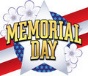 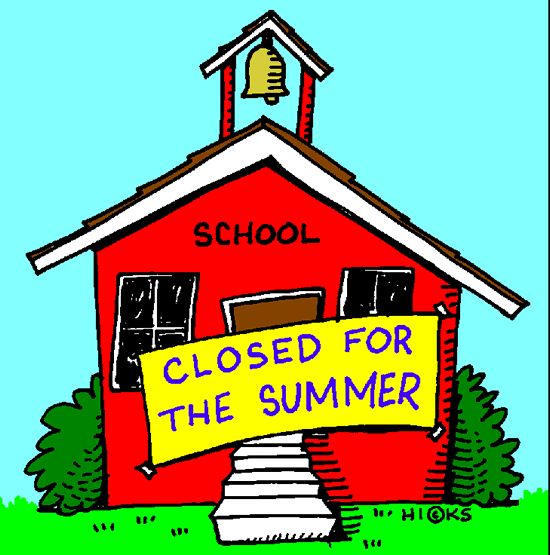 Menus are subject to change 